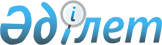 Ақжар аудандық мәслихатының 2021 жылғы 6 қаңтардағы № 66-16 "2021-2023 жылдарға арналған Ақжар ауданы Қулыкөл ауылдық округінің бюджетін бекіту туралы" шешіміне өзгерістер енгізу туралыСолтүстік Қазақстан облысы Ақжар аудандық мәслихатының 2021 жылғы 22 қарашадағы № 11-6 шешімі
      Ақжар аудындық мәслихаты ШЕШТІ:
      1. Ақжар аудандық мәслихатының "2021-2023 жылдарға арналған Ақжар ауданы Қулыкөл ауылдық округініңбюджетін бекіту туралы" 2021 жылғы 6 қаңтардағы № 66-16 шешіміне (Нормативтік құқықтық актілерді мемлекеттік тіркеу тізілімінде № 6985 болып тіркелді) мынадай өзгерістеренгізілсін:
      1- тармақ жаңа редакцияда жазылсын:
      "1. 2021-2023 жылдарға арналған Ақжар ауданы Қулыкөл ауылдық округінің бюджеті осы шешімге тиісінше 1, 2 және 3 қосымшаларға сәйкес, 2021 жылға келесі көлемдерде бекітілсін:
      1) кірістер – 38516 мың теңге:
      салықтық түсімдер – 1168 мың теңге;
      салықтық емес түсімдер – 30 мың теңге;
      негізгі капиталды сатудан түсетін түсімдер – 0 мың теңге;
      трансферттер түсімі – 37318 мың теңге;
      2) шығындар –39021,8 мың теңге; 
      3) таза бюджеттік кредиттеу – 0 мың теңге, соның ішінде:
      бюджеттік кредиттер – 0 мың теңге;
      бюджеттік кредиттерді өтеу – 0 мың теңге;
      4) қаржы активтерімен операциялар бойынша сальдо - 0 мың теңге:
      қаржы активтерін сатып алу - 0 мың теңге;
      мемлекеттің қаржы активтерін сатудан түсетін түсімдер - 0 мың теңге;
      5) бюджет тапшылығы (профициті) – -505,8 мың тенге;
      6) бюджет тапшылығын қаржыландыру (профицитін пайдалану) – 505,8 мың тенге:
      қарыздар түсімі - 0 мың теңге;
      қарыздарды өтеу – 0 мың теңге;
      бюджет қаражатының пайдаланылатын қалдықтары – 505,8 мың теңге.";
      көрсетілген шешімнің 1 қосымшасы осы шешімнің қосымшасына сәйкес жаңа редакцияда жазылсын;
      2. Осы шешім 2021 жылдың 1 қаңтарынан бастап қолданысқа енгізіледі. Ақжар ауданы Қулыкөл ауылдық округінің 2021 жылға арналған бюджеті
					© 2012. Қазақстан Республикасы Әділет министрлігінің «Қазақстан Республикасының Заңнама және құқықтық ақпарат институты» ШЖҚ РМК
				
      Ақжар аудандық мәслихат хатшысы 

А. Хоршат
Солтүстік Қазақстан облысыАқжар аудандық мәслихатының2021 жылғы 22 қарашадағы№ 11-6 шешімінеқосымшаСолтүстік Қазақстан облысыАқжар аудандық мәслихатының2021 жылғы 6қаңтардағы№ 66-16 шешіміне1 қосымша
Санаты
Сыныбы
Кіші сыныбы
Атауы
Сомасы
мың теңге
І.Кірістер
38516
1
Салықтықтүсімдер
1168
04
Меншіккесалынатынсалықтар
1168
1
Мүліккесалынатынсалықтар
86
3
Жерсалығы
19
4
Көлiкқұралдарынасалынатынсалық
1063
2
Салықтықеместүсiмдер
30
01
Мемлекеттікменшіктентүсетінкірістер
30
5
Мемлекет меншігіндегі мүлікті жалға беруден түсетін кірістер
30
4
Трансферттертүсімі
37318
02
Мемлекеттiкбасқарудыңжоғарытұрғаноргандарынантүсетiнтрансферттер
37318
3
Аудандардың (облыстық маңызы бар қаланың) бюджетінен трансферттер
37318
Атауы
Атауы
Атауы
Атауы
Сомасы
мың теңге
Функционалдық топ
Функционалдық топ
Функционалдық топ
Функционалдық топ
Сомасы
мың теңге
Бюджеттікбағдарламалардыңәкімшісі
Бюджеттікбағдарламалардыңәкімшісі
Бюджеттікбағдарламалардыңәкімшісі
Сомасы
мың теңге
Бағдарлама
Бағдарлама
Сомасы
мың теңге
II. Шығындар
39021,8
01
Жалпысипаттағымемлекеттікқызметтер
25981,8
124
Аудандықмаңызы бар қала, ауыл, кент, ауылдық округ әкімінің аппараты
25981,8
001
Аудандықмаңызы бар қала, ауыл, кент, ауылдық округ әкімініңқызметінқамтамасызетужөніндегіқызметтер
18991,8
022
Мемлекеттік органның күрделі шығыстары
6990
07
Тұрғынүй-коммуналдықшаруашылық
5088
124
Аудандықмаңызы бар қала, ауыл, кент, ауылдық округ әкімінің аппараты
5088
008
Елдімекендердегікөшелердіжарықтандыру
2533
009
Елді мекендердің санитариясын қамтамасыз ету
387
011
Елді мекендерді абаттандыру мен көгалдандыру
2168
13
Басқалар
7952
124
Аудандықмаңызы бар қала, ауыл, кент, ауылдық округ әкімінің аппараты
7952
040
Өңірлерді дамытудың 2025 жылға дейінгі мемлекеттік бағдарламасы шеңберінде өңірлерді экономикалық дамытуға жәрдемдесу бойынша шараларды іске асыруға ауылдық елді мекендерді жайластыруды шешуге арналған іс-шараларды іске асыру
7952
ІІІ. Таза бюджеттік кредиттеу
0
ІV. Қаржы активтерімен операциялар бойынша сальдо
0
Қаржы активтерін сатып алу
0
Мемлекеттің қаржы активтерін сатудан түсетін түсімдер
0
V. Бюджет тапшылығы (профициті)
-505,8
VІ. Бюджет тапшылығын қаржыландыру (профицитін пайдалану)
505,8
Санаты
Сыныбы
Кіші сыныбы
Атауы
Сомасы
мың теңге
8
Бюджет қаражатының пайдаланылатын қалдықтары
505,8
01
Бюджет қаражатықалдықтары
505,8
1
Бюджет қаражатының бос қалдықтары
505,8